Leading to Our Future: A National Legal Aid Directors Discussion


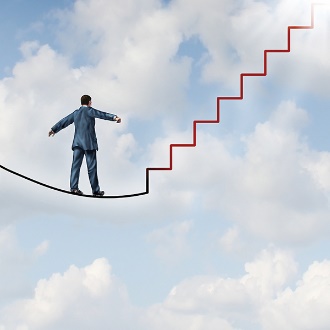 Sponsored by MIEThursday, July 29, 2021, 2 to 5 pm EDTLegal aid directors are in the midst of a significant leadership moment of change, including envisioning our future workplace, re-opening offices to clients and staff, communicating expectations to staff and community, and working toward racial equity. MIE will offer directors a virtual roundtable experience to exchange ideas on these challenges.Agenda2:00pm — Welcome and Overview – Alexis Smith, Executive Director, New Haven Legal Assistance Association2:15 pm — Opening Perspectives from Legal Aid Executive Directors – Yvonne Mariajimenez, President and CEO, Neighborhood Legal Services of Los Angeles County; Jon Laramore, Executive Director, Indiana Legal Services; César Torres, Executive Director, Northwest Justice Project 2:30 – 3:00 pm — Finding Alright: Creating Organizational Support for Employee Well-Being and Fostering Wellness Culture, presented by Emily Hickman, MSW; Aimee Patras, MSW; and Lisa McLaren, MSW, Indiana Legal Services
3:00 – 3:15 pm — Break 
3:15 – 4:30 pm  Facilitated Confidential Small Group Discussion 
4:30 – 5:00 — Closing Presentations with Mary Asbury, Executive Director, Legal Aid Society of Greater Cincinnati; Jacquelynne Bowman, Executive Director, Greater Boston Legal Services; Alexis Smith, Executive Director, New Haven Legal Assistance Association